         KEMENTERIAN RISET TEKNOLOGI DAN PENDIDIKAN TINGGIUNIVERSITAS NEGERI MAKASSAR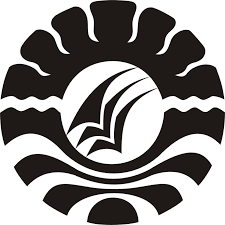 FAKULTAS ILMU PENDIDIKANPROGRAM STUDI PENDIDIKAN GURU SEKOLAH DASARAlamat :Kampus IV UNM Tidung GD. Fak. Lt. 3 Jl Tamalate 1 MakassarTelepon: 0411-884457; Faximale : 0411-883076Laman: www.unm.ac.id; e-mail: pgsdunm@unm.ac.idPERSETUJUAN PEMBIMBINGSkripsi dengan judul: Perbandingan Penerapan Model Pembelajaran Kooperatif Tipe Make A Match  dengan Model Pembelajaran Kooperatif Tipe Pair Check terhadap Hasil Belajar IPA Pada Siswa Kelas IV SDN Gunung Sari 1 Kecamatan Rappocini Kota Makassar.Atas nama:Nama			: NurwulandariNim			: 134 704 0043Jurusan/Prodi		: Pendidikan Guru Sekolah Dasar Fakultas			: Ilmu PendidikanSetelah diperiksa dan diteliti, naskah Hasil Penelitian ini telah memenuhi syarat untuk di Seminarkan.Makassar,      	Juli 2017Pembimbing I			           		Pembimbing IIDra. Hj. Nurhaedah, M.Si,				Dr. A. Makassau, M.SiNIP. 19570922 198511 2 001				NIP. 19650715199303 1 003Mengetahui :Ketua UPP PGSD Makassar FIP UNMDra. Hj. Rosdiah Salam, M.Pd.      NIP. 19620310 198703 2 002